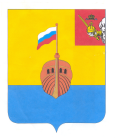 РЕВИЗИОННАЯ КОМИССИЯ ВЫТЕГОРСКОГО МУНИЦИПАЛЬНОГО РАЙОНА162900, Вологодская область, г. Вытегра, пр. Ленина, д.68тел. (81746)  2-22-03,  факс (81746) ______,       e-mail: revkom@vytegra-adm.ruКРАТКАЯ ИНФОРМАЦИЯ о результатах   контрольного мероприятия в Администрации Вытегорского муниципального районаНаименование (тема) контрольного мероприятия: «Соблюдение бюджетного законодательства Российской Федерации Администрацией Вытегорского муниципального района при реализации мероприятий муниципальной программы «Формирование благоприятного инвестиционного климата, развитие и поддержка приоритетных отраслей экономики на 2014-2020 годы».Основание проведения контрольного мероприятия: пункт 6 раздела II плана работы Ревизионной комиссии Вытегорского муниципального района на 2021 год, распоряжение председателя Ревизионной комиссии Вытегорского муниципального района № 21 от 25.06.2021 годаЦель(и) контрольного мероприятия: осуществление контроля за законностью, результативностью (эффективностью и экономностью) использования средств бюджета и муниципальной собственностиОбъекты контрольного мероприятия: Администрация Вытегорского муниципального районаПроверяемый период времени:      2020 г.- 2021 г.Сроки проведения контрольного мероприятия:   с 29.06.2021 г. по 30.07.2021 г.Исполнители контрольного мероприятия: Н.В.Зелинская – председатель Ревизионной комиссии ВМРОформленные акты, заключения, справки и т.п., использованные в отчете, ознакомление с ними под расписку руководителя или иных должностных лиц, проверенных объектов, наличие письменных объяснений, замечаний или возражений и заключение аудитора по ним: акт проверки № 18 от 30 июля  2021 года., подписанный Руководителем Администрации Вытегорского муниципального района и Гл. бухгалтером Централизованной бухгалтерии МКУ «Многофункциональный центр предоставления государственных и муниципальных услуг в Вытегорском районе»Неполученные документы из числа затребованных с указанием причин или иные факты, препятствовавшие  работе:    нет.Краткая характеристика проверяемой сферы и деятельности объектов контроля (при необходимости): Юридический адрес проверяемого объекта: 162900, Вологодская область, г. Вытегра, пр.Ленина, д.68          Согласно статьи 15 Федерального закона от 06.10.2003 года № 131-ФЗ «Об общих принципах организации местного самоуправления в Российской Федерации (далее Федеральный закон №131-ФЗ) к вопросам местного значения районов относиться «создание условий для развития сельскохозяйственного производства в поселениях, расширения рынка сельскохозяйственной продукции, сырья и продовольствия, содействие развитию малого и среднего предпринимательства, оказание поддержки социально ориентированным некоммерческим организациям, благотворительной деятельности и добровольчеству (волонтерству)».Статьей 4 Устава Вытегорского муниципального района такие полномочия закреплены за районом «31) создание условий для развития сельскохозяйственного производства в поселениях, расширения рынка сельскохозяйственной продукции, сырья и продовольствия, содействие развитию малого и среднего предпринимательства, оказание поддержки социально ориентированным некоммерческим организациям, благотворительной деятельности и добровольчеству (волонтерству)». Исполнение полномочий Уставом закреплено за Администрацией Вытегорского муниципального района. Результаты контрольного мероприятия.          Осуществление полномочий по созданию условий для развития сельскохозяйственного производства в поселениях, расширению рынка сельскохозяйственной продукции, сырья и продовольствия, содействию развития малого и среднего предпринимательства, оказанию поддержки социально ориентированным некоммерческим организациям реализовалось через муниципальную программу «Формирование благоприятного инвестиционного климата, развитие и поддержка приоритетных отраслей экономики на 2014-2020 годы».           Муниципальная программа «Формирование благоприятного инвестиционного климата, развитие и поддержка приоритетных отраслей экономики на 2014-2020 годы» (далее – Программа) утверждена постановлением Администрации Вытегорского муниципального района (далее – Администрации района) от 02.12.2014 г. № 964 «Об утверждении муниципальной программы «Формирование благоприятного инвестиционного климата, развитие и поддержка приоритетных отраслей экономики на 2014-2020 годы».           Цель Программы: 1. Формирование благоприятного инвестиционного климата на территории Вытегорского муниципального района.2. Поддержка и развитие приоритетных отраслей экономики.          Задачи Программы:1. Создание благоприятных условий для осуществления инвестиционной деятельности на территории Вытегорского района.2. Создание благоприятных условий для развития предпринимательской деятельности в Вытегорском районе. 3. Создание благоприятных условий для развития туризма и народных художественных промыслов, и ремесел на территории Вытегорского района.4. Создание благоприятных условий для развития сельского хозяйства в Вытегорском районе.          Ответственные исполнители Программы: Финансовое управление Администрации Вытегорского муниципального района, Администрация Вытегорского муниципального района Соисполнитель Программы:Отдел сельского хозяйства и природопользования Администрации Вытегорского муниципального района.          Решение поставленных задач Программы обеспечивалось за счет реализации 4 подпрограмм (в 2020 году 3 подпрограмм) и 13 основных мероприятий (в 2020 году  финансировалось 4 мероприятия).Подпрограмма 1. «Формирование благоприятного инвестиционного климата в Вытегорском районе на 2014-2020 годы»Подпрограмма 2 «Поддержка и развитие малого и среднего предпринимательства в Вытегорском районе на 2014-2020 годы».Подпрограмма 4 «Поддержка сельхозтоваропроизводителей Вытегорского района на 2014-2020 годы».         Финансовое обеспечение Программы в 2020 году осуществлялось из следующих источников:- средства субсидий областного бюджета –1608700,0 рублей,- средства районного бюджета – 1889700,0 рублей.          Решением Представительного Собрания Вытегорского муниципального района от 11.12.2019 года № 276 «О районном бюджете на 2020 год и плановый период 2021 и 2022 годов» для реализации Программы бюджетные ассигнования утверждены в объеме 5299,2 тыс. рублей. В течение года утвержденные бюджетные назначения (решениями Представительного Собрания Вытегорского муниципального района № 315, 360, 385 и 408) сокращены на 1800,8 тыс. рублей и составили 3498,4 тыс. рублей. Основная доля сокращения плановых ассигнований произведена по Основному мероприятию 1 «Обеспечение наличия необходимой документации по градостроительной деятельности» -2776,5 тыс. рублей.        Постановлениями от 30.07.2019 № 861 и от 26.03.2020 № 319 «О внесении изменений в муниципальную программу «Формирование благоприятного инвестиционного климата, развитие и поддержка приоритетных отраслей экономики на 2014-2020 годы» внесены изменения (увеличены) в позиции целевых показателей. Выводы.        Бюджетные средства, направленные на реализацию мероприятий муниципальной программы «Формирование благоприятного инвестиционного климата, развитие и поддержка приоритетных отраслей экономики на 2014-2020 годы», использованы в соответствии с целями, определенными решением о бюджете, бюджетной росписью, бюджетной сметой.         Расходы по исполнению бюджетных обязательств соответствуют целям и задачам муниципальной Программы. расходы и закупки произведены с целью выполнения Администрацией Вытегорского муниципального района полномочий по созданию условий для развития сельскохозяйственного производства, расширения рынка сельскохозяйственной продукции, сырья и продовольствия, содействие развитию малого и среднего предпринимательства на территории района.Финансовое обеспечение Программы в 2020 году осуществлялось за счет средств субсидий областного бюджета –1608700,0 рублей, средств районного бюджета – 1889700,0 рублей.          Согласно отчета об исполнении районного бюджета за 2020 год исполнение Программы за 2020 год составило 3160,9 тыс. рублей, или 90,4 % от уточненных плановых назначений. В 1 квартале 2021 года расходы составили 2,5 тыс.рублей или 0,09% годовых назначений.Анализ достижения целевых показателей показал, что выполнено и перевыполнено плановое задание по 8 из 15 показателей, целевое значение не достигнуто по 5 показателям, выполнение 2х показателей в 2020 году не планировалось.В соответствии с пунктом 7.3.5. постановления Администрации Вытегорского муниципального района от 30.05.2018 г. № 586 «Об утверждении Порядка разработки, реализации и оценки эффективности муниципальных программ Вытегорского муниципального района» Финансовым управлением проведена оценка эффективности реализации муниципальной программы.  По итогам оценки степень эффективности реализации основных мероприятий 2,65, степень достижения целей и решения задач программы 1,18. Значения показателей эффективности выше нормативных. Программа признана эффективной.Нарушений Бюджетного кодекса Российской Федерации Главным распорядителем бюджетных средств – Администрацией района при доведении лимитов бюджетных обязательств, утверждении бюджетной росписи, утверждении бюджетной сметы, внесении изменений в указанные документы не выявлено.В ходе контрольного мероприятия выявлены нарушения:- в течении 2020 года, в нарушение пункта 2 статьи 179 Бюджетного кодекса Российской Федерации, пункта 5.3 Порядка разработки, реализации и оценки эффективности муниципальных программ Вытегорского муниципального района» (постановление  Администрации Вытегорского муниципального района от 30.05.2018 г. № 586), изменения в программу в связи с внесением изменений в бюджет своевременно не вносились.  На момент проверки Программа не приведена в соответствие с решением Представительного Собрания Вытегорского муниципального района от 29.12.2020 № 408 «О внесении изменений в решение Представительного Собрания от 11.12.2019 №276»;- в нарушение части 13 статьи 34, части 1 статьи 94 Федерального закона № 44–ФЗ при выплате авансового платежа в сумме 50,0 тыс.рублей Администрацией района нарушены условия договора (п.3.3.1), а именно нарушен срок оплаты на 3 банковских дня,  что имеет риск предъявления неустойки со стороны подрядчика;- при перечислении субсидий  на развитие мобильной торговли в малонаселенных и (или) труднодоступных населенных пунктах Вытегорского муниципального района за 1 и 2 квартал 2020 года нарушены сроки перечисления субсидий ( нарушены условия пункта 5.3. Порядка).    Общая сумма проверенных средств – 10507,1 тыс.рублей. Сумма нарушений – 349,3 тыс. рублей.Предложения по восстановлению и взысканию средств, наложению финансовых или иных санкций, привлечению к ответственности лиц, допустивших нарушения:      25 марта 2020 года был издан и опубликован указ Президента РФ N 206, которым дни с 30 марта по 3 апреля 2020 г. установлены как нерабочие с сохранением за работниками заработной платы. В дальнейшем указом Президента от 02.04.2020 N 239 режим нерабочих дней был распространен на период с 4 по 30 апреля, а указом от 28.04.2020 N 294 - на период с 6 по 8 мая. В связи с данным положением Ревизионная комиссия посчитала возможным не составлять протокол об административном правонарушении по статье 15.15.5. КоАП в отношении Руководителя Администрации Вытегорского муниципального района за допущенные нарушения Порядка предоставления и расходования субсидий на развитие мобильной торговли в малонаселенных и (или) труднодоступных населенных пунктах Вытегорского муниципального района, а именно нарушение сроков  при перечислении субсидий  на развитие мобильной торговли в малонаселенных и (или) труднодоступных населенных пунктах Вытегорского муниципального района за 1 и 2 квартал 2020 года.Предложения по устранению выявленных нарушений и недостатков в управлении и ведомственном контроле, правовом регулировании проверяемой сферы:Администрации Вытегорского муниципального районаИсключить нарушение пункта 2 статьи 179 Бюджетного кодекса Российской Федерации, пункта 5.3 Порядка разработки, реализации и оценки эффективности муниципальных программ Вытегорского муниципального района» (постановление  Администрации Вытегорского муниципального района от 30.05.2018 г. № 586), а именно своевременно вносить изменения в муниципальные программы в связи с внесением изменений в районный бюджет.Провести анализ действующих муниципальных программ на предмет соответствия, принятых в них объемов финансирования и утвержденных решением Представительного Собрания ВМР ассигнованиям. Другие предложения: Материалы проверки направить в прокуратуру Вытегорского района для правовой оценки действий должностных лиц.Предлагаемые представления и/или предписания: информационное письмо Руководителю Администрации ВМРПредседатель Ревизионной комиссии                                              _____________                         / Н.В.Зелинская/                                                                                                                           